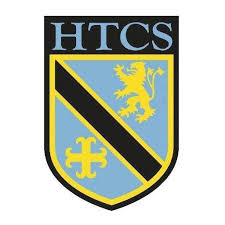 Unit: Living with the Physical Environment – Physical Landscapes in the UK: CoastsProgressProgressProgressKey ideasRAGThe UK has a range of diverse landscapes (CGP p39)The coast is shaped by a number of physical processes (CGP p40-41)Distinctive coastal landforms are the result of rock type, structure and physical processes (CGP p42-45)Different management strategies can be used to protect coastlines from the effects of physical processes (CGP p46-47)LessonLearning FocusAssessmentKey Words1Location of major upland areas, lowland areas and river systems in the UKVisual overview with annotation. Plenary Dave ‘The UK has a range of diverse landscapes.’ Discuss.Landscape2Wave types and characteristics Exam question: ‘Compare the features of a destructive wave with those of a constructive wave’Waves3Coastal ProcessesWeathering; mechanical and chemicalAnnotated diagram to show process of freeze-thaw weathering.Chemical weathering, Erosion, Mechanical weathering4Coastal ProcessesMass movement; sliding, slumping and rock fallsSketch of a photograph of with labels to identify the type of mass movementMass movement, Sliding, Slumping,5Coastal Processes Erosion; abrasion, hydraulic power, solution, attrition (ASHA)Exam question to explain and/or compare types of erosion.CGP Exam Q ILO from Climate Change.Abrasion, Attrition, Hydraulic power.6Transportation; Longshore drift DepositionDraw and annotate a diagram to show the process of longshore drift.Exam question to explain the process of deposition.Deposition, Longshore drift, Transportation,7How geological structure and rock type influence coastal landforms:Characteristics and formation of landforms resulting from erosion; headlands and baysAnnotated photo to identify and explain the formation of headlands and bays.Triple ChallengeHeadlands and bays8Characteristics and formation of landforms resulting from erosion; cliffs and wave-cut platforms.Draw a labelled diagram to explain the formation of wave-cut platforms.Cliff, Wave cut platform.9Characteristics and formation of landforms resulting from erosion; caves, arches and stacksDurdle Door scripts and presentations.Sketch of a photograph of with labels and annotations to identify features and explain the formation.Arch, Cave, Stack,10Characteristics and formation of landforms resulting from deposition; beaches and sand dunes.Mix & Match exercise to show process of formation of sand dunes.Annotated sketch of features and adaptations of marram grass.CGP Exam Q ILO from Climate Change.Beach, Sand dune11Characteristics and formation of landforms resulting from deposition; spits and barsAnnotated photo to identify and explain the formation of Spurn Point.Bar, Spit12Case Study: The Dorset Coast, Southern EnglandAnnotated OS maps extracts and sketch maps to identify coastal features.Dorset coast fact file.See above.13The costs and benefits of:Hard engineering; sea walls, rock armour, gabions, groynesExam question: Compare the coastal defence schemes at Minehead with those at Porlock.Gabion, Groyne, Hard engineering, Rock armour, Sea wall, 14Soft engineering; beach nourishment and reprofiling, dune regeneration Managed retreat Plenary Dave: ‘The only way to defend the coast is to invest in hard engineering strategies like sea walls’. Discuss.Beach nourishment, Beach reprofiling, Dune regeneration, Managed retreat, Soft engineering15Case Study: Holderness, East Yorkshire: reasons for management, the management strategy and the resulting effects and conflictsAnnotated map to show management strategies along East Yorkshire coastline.15 mark Coastal Landscapes exam question from SAM2.CGP Exam Q ILO from Climate Change.See above.